APPLICATION FOR EMPLOYMENTPersonal Information							                          	 Name: 	                            	  First                               			M.I.                 LastAddress	     Street address					(Apt)		City/State/ZipMailing                      (If different)Home Number:    Cell Number  Email Are you 16 years or older?  Yes _ No   (Applicants under age 16 are not eligible for hire)Are you 18 years or older?  Yes  NoPOSITIONS OF EMPLOYMENTFOOD SERVER:	Requires consistent movement, some lifting required, ability to work under pressure, exceed guest expectations, dedication to teamwork with a positive, upbeat attitude, sales skills a plus. BARTENDER:	Requires responsible service of alcohol and good sales skills, dedication to teamwork and the ability to work well under pressure.  Ability to take the lead in bar promotions. HOST/HOSTESS:	Always the guest’s first impression must be able to present a positive, professional image.  Must be a team player. LINE COOK/PREP:	Ability to work under pressure, commitment to quality, high sanitation standards, combination of speed and stamina under hot working conditions.  Some heavy lifting required. DISHWASHER:	Ability to work under hot, wet conditions, high sanitation standards.  Some lifting required. _______________________________________________________________________________________________________________________Applying For:		 Server		Host/Hostess			Dishwasher(Check all that apply)	 Bartender	 Line Cook/Food Prep		 Food ExpeditorDate you can start:    	Wages desired per week:__Please check the shifts you are available to work (hours may vary).Please list three most recent jobs (start with most recent or current job):Company:_ 	Position (sFrom: __to__	Supervisor: _City:  State: 	Phone: Last rate of pay:   Reason for leaving:    Resigned w/notice  Resigned w/o Notice Terminated Eligible for re-hire?  Yes  NoCompany 	Position (s):_From: _to__	Supervisor: _City: _ State: 	Phone: Last rate of pay: _ Reason for leaving:    Resigned w/notice  Resigned w/o Notice Terminated Eligible for re-hire?  Yes  NoCompany: 	Position (s):_From: to__	Supervisor: City: __ State: 	Phone: Last rate of pay:  Reason for leaving:  Resigned w/notice Resigned w/o Notice Terminated Eligible for re-hire?  Yes  NoThe Age Discrimination in Employment Act prohibits discrimination on the basis of age with respect to individuals who are at least 40 years of age. “I certify that the facts contained in this application are true and complete to the best of my knowledge and understand that, if employed, falsified statements on this application shall be grounds for dismissal.  I authorize investigation of all statements contained herein and the references listed above to give you any and all information concerning my previous employment and any pertinent information they may have, personal or otherwise, and release all parties from all liability for any damage that may result from furnishing the same to you.  I understand and agree that if hired, my employment is for no definite period and may, regardless of the date of payment of my wages and salary, be terminated at any time without any prior notice.”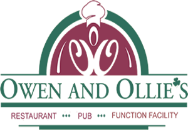 SIGNATURE: _________		DATE: MondayTuesdayWednesdayThursdayFridaySaturdaySundayOpenLunchDinnerClose 